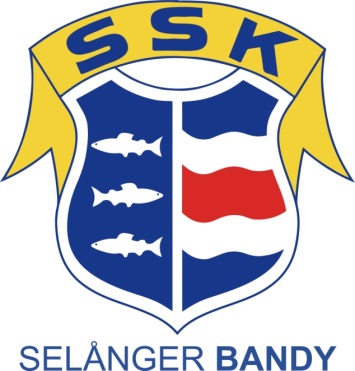 Medlemsavgifter 2014/2015Pengarna betalas in på föreningens bg 5513-3987 alt Swishas till 123-3517760 (avgiften är 1,50 kr/transaktion).Märk med barnets namn, personnummer samt lagtillhörighet.Vad täcker medlemsavgiften?Pengarna går bl a till:Serieavgifter/cupavgifterDomaravgifterLicenser och försäkringarPlanhyrorSilverpaket (laget.se)BandybollarTräningsvästarKonerMatchtröjorLedarutbildningarBussresorSkridskoskola500 kr (inkl medlemsavg 100 kr)Bandyskola500 kr (inkl medlemsavg 100 kr)Tjejbandy500 kr (inkl medlemsavg 100 kr)Icke seriespelande ungdom (03/04, 05/06)700 kr (inkl medlemsavg 100 kr)Seriespelande ungdom (P14, P16)1000 kr (inkl medlemsavg 100 kr) Ledare300 kr (endast medlemsavg)Ledares barn100 kr (endast medlemsavg)